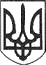 РЕШЕТИЛІВСЬКА МІСЬКА РАДАПОЛТАВСЬКОЇ ОБЛАСТІВИКОНАВЧИЙ КОМІТЕТРІШЕННЯ17 травня 2023 року                                                                                      № 102Про визначення відповідальних осіб за проведення державної реєстрації актів цивільного стану Керуючись статтями 4, 6 Закону України ,,Про державну реєстрацію актів цивільного стану”, статтею 38 Закону України ,,Про місцеве самоврядування в Україні”, пунктами 3.2, 3.3, 5.4, 5.5 наказу Міністерства юстиції України від 29.10.2012  № 1578/5 ,,Про затвердження Порядку ведення обліку і звітності про використання бланків свідоцтв про державну реєстрацію актів цивільного стану, а також їх зберігання”, враховуючи рішення Решетилівської міської ради від 28.04.2023 № 1389-32-VIII ,,Про уповноваження на здійснення державної реєстрації актів цивільного стану” (32 позачергова сесія), та з метою реалізації прав громадян на отримання адміністративних послуг у сфері державної реєстрації актів цивільного стану, виконавчий комітет Решетилівської міської радиВИРІШИВ:	1. Визначити відповідальних посадових осіб за проведення державної реєстрації актів цивільного стану про народження фізичної особи та її походження, шлюбу та смерті:	1) Шебітченко Олену Анатоліївну, адміністратора відділу ,,Центр надання адміністративних послуг” виконавчого комітету Решетилівської міської ради;	2) Олійник Світлану Михайлівну, адміністратора відділу ,,Центр надання адміністративних послуг” виконавчого комітету Решетилівської міської ради.	2. Визначити Шебітченко Олену Анатоліївну, адміністратора відділу ,,Центр надання адміністративних послуг” виконавчого комітету Решетилівської міської ради, відповідальною за:	1) отримання, зберігання  та використання бланків свідоцтв про державну реєстрацію актів цивільного стану;	2) ведення належного обліку їх використання з дотриманням єдиної нумерації по видах актових записів цивільного стану;	3) подання у встановлені законодавством порядку і строки до Новосанжарського відділу державної реєстрації актів цивільного стану у Полтавському районі Полтавської області Східного міжрегіонального управління Міністерства юстиції звітів і відповідної інформації про державну реєстрацію актів цивільного стану та використання бланків свідоцтв про державну реєстрацію актів цивільного стану;	4) складання протоколів у справах про адміністративні правопорушення за надання неправдивих відомостей державним органам реєстрації актів цивільного стану та несвоєчасну реєстрацію народження.	3. На час тимчасової відсутності Шебітченко Олени Анатоліївни, адміністратора відділу ,,Центр надання адміністративних послуг” виконавчого комітету Решетилівської міської ради, здійснення обов'язків, визначених у пункті 2 цього рішення, покласти на Олійник Світлану Михайлівну, адміністратора відділу ,,Центр надання адміністративних послуг” виконавчого комітету Решетилівської міської ради.	4. Для здійснення державної реєстрації актів цивільного стану використовувати гербову печатку виконавчого комітету „Україна Виконавчий комітет Решетилівської міської ради Полтавська область Ідент. Код 04382895 № 17”, відповідно до Положення про порядок виготовлення, обліку, зберігання, використання та знищення печаток і штампів у  Решетилівській  міській раді  та її виконавчих органах і призначення відповідальних за їх зберігання та використання, затвердженого розпорядженням міського голови від 29 травня 2020 року № 200.	5. Відділу ,,Центр надання адміністративних послуг” виконавчого комітету Решетилівської міської ради (Крамар В.В.) 	направити дане рішення до Відділу державної реєстрації актів цивільного стану у Полтавській області Управління державної реєстрації Східного міжрегіонального управління Міністерства юстиції.	6. Виконання даного рішення покласти на відділ ,,Центр надання адміністративних послуг” виконавчого комітету Решетилівської міської ради (Крамар В.В.), а контроль за його виконанням на заступника міського голови з питань діяльності виконавчих органів ради А.В. Колесніченка.Міський голова								О.А. Дядюнова